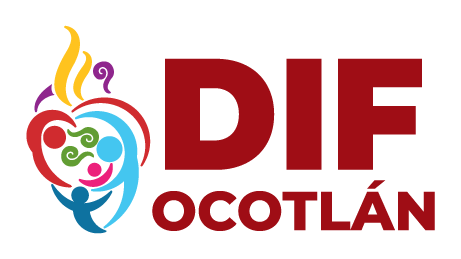 SISTEMA PARA EL DESARROLLO INTEGRAL DE LA FAMILIA DEL MUNICIPIO DE OCOTLÁN JALISCOVIÁTICOSMES MARZO 2022TOTAL                             $3,404.01NONOMBRECONCEPTOTOTAL1MARLEN JAQUELINE LOPEZ LOPEZALIMENTOS270.002MARTHA PATRICIA AVILA VALENCIAALIMENTOS150.013MARTHA PATRICIA AVILA VALENCIAALIMENTOS194.004PEDRO GONZALEZ RAMOSALIMENTOS150.005PEDRO GONZALEZ RAMOSALIMENTOS150.006PEDRO GONZALEZ RAMOSALIMENTOS150.007PEDRO GONZALEZ RAMOSALIMENTOS300.008PEDRO GONZALEZ RAMOSALIMENTOS170.009LILIANA BERENICE CABRERA GUTIERREZALIMENTOS452.00                                                                                                                                                                                                                                                                                                                                                                                                                                                                                                                                                       10LILIANA BERENICE CABRERA GUTIERREZCASETAS170.0011LILIANA BERENICE CABRERA GUTIERREZCASETAS170.0012PEDRO GONZALEZ RAMOSALIMENTOS185.0013LLIANA GARCIA RAMOSALIMENTOS185.0014PEDRO GONZALEZ RAMOSALIMENTOS150.0015PEDRO GONZALEZ RAMOSALIMENTOS150.0016EFRAIN LICONA GODINEZALIMENTOS258.0017PEDRO GONZALEZ RAMOSALIMENTOS150.00